            Гарантийный талон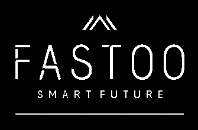 Информация о гарантийном обслуживании.Гарантийный срок изделия составляет 12 месяцев, исчисляется со дня передачи товара покупателю.Гарантия действительна при наличии правильно заполненного гарантийного талона с указанием даты продажи товара, модели изделия, печати продавца, фамилии, инициалов и подписи продавца, фамилии, инициалов и подписи покупателя, а также при наличии на электротранспорте фирменных сервисных пломб (2 штуки обязательно) Бесплатное гарантийное обслуживание осуществляется при условии эксплуатации и хранения изделия пользователем согласно руководства пользователя;Бесплатное гарантийное обслуживание изделия в соответствии с гарантийными обязательствами производителя изделия, осуществляется при покупке товара у официального дилера производителя товара, после проверки и подтверждения сервисным центром производителя товара;Бесплатное гарантийное обслуживания включает расходы на запасные части и работу по их замене, и не включает расходы на логистику;Гарантия не распространяется на аксессуары, детали подверженные износу и внешние детали, а именно: батарея, зарядное устройство, рычаг управления тормозом, тормозной диск (при его наличии, переключатель режимов движения, пульт управления (при его наличии), Шина, внутренняя камера шины (при ее наличии), фара в сборе (при ее наличии), задний фонарь (при его наличии), защитная кромка (при ее наличии),платформа для ног, накладка платформы для ног, подножка ,крылья крышка отсека аккумулятора, порт зарядки, резиновая заглушка, декоративные элементы.Бесплатное гарантийное обслуживание изделия не производится в следующих случаях:Гарантийный срок истек;Отсутствует действительное доказательство факта и даты покупки;Оригинальный гарантийный талон отсутствует или фальсифицирован, содержимое гарантийного талона повреждено (является нечитаемым) или фальсифицировано;Гарантийные пломбы на изделии отсутствуют, повреждены или фальсифицированы;Серийный номер изделия (при его наличии), отсутствует, поврежден (является нечитаемым), фальсифицирован или не соответствует указанному в гарантийном талоне;Отказ, повреждение или изменение изделия, или аксессуаров вследствие:событий непреодолимой силы;нарушений правил эксплуатации и хранения, использования нештатных аксессуаров и материалов для обслуживания;несоблюдения покупателем сроков, периодичности и порядка технического и профилактического обслуживания изделия и его компонентов согласно установленным производителем правилам эксплуатации и хранения*;использования изделия, предназначенного для личных (бытовых) нужд, в коммерческих, тестовых, выставочных целях, выполнения трюков в любом экстремальном спорте, использования в гонках на лестницах, стенах, бордюрах, а также в иных целях, не соответствующих прямому назначению изделия;превышения установленных производителем ограничений (таких как ограничения по росту, весу, возрасту, максимальной скорости, температурным диапазонам и т.д.), принудительного использования в условиях, превышающих нормальные и небрежного использования (повреждения кабелей, продавливание кнопок, и т.д.);падения, несчастного случая, столкновения, проезда через препятствия, пожара, погружения в воду, окисления компонентов, чистки и мойки водой под высоким давлением или чисткой с применением абразивных материалов, агрессивных жидкостей, летучих, химических растворителей;загрязнения изделия, попадания внутрь изделия, компонентов и аксессуаров посторонних предметов, веществ, жидкостей, насекомых или животных, протечки электролита аккумуляторов при их перегреве или переохлаждении;использования неоригинальных или нестандартных расходных материалов, принадлежностей, аксессуаров, запасных частей, а также несоответствия государственным стандартам параметров, питающих или телекоммуникационных сетей, используемых при эксплуатации и хранении изделия;использования любого стороннего продукта, компонента, аксессуара или материала, который не предназначен производителем для использования с этим изделием и не связан с дизайном, технологией, производством или качеством продукции производителя;проведения любых ремонтных или косметических работ, изменения или модернизации конструкции, изменения или модернизации программного обеспечения, несанкционированных производителем или официальной обслуживающей организацией;неправильной упаковки или неправильного обращения во время доставки к месту приема изделия для гарантийного обслуживания. Производитель и продавец не несут ответственности за прямой или косвенный ущербили иные неудобства, полученные покупателем в процессе хранения и эксплуатации изделия, его компонентов и аксессуаров.Памятка по ежедневному уходу и обслуживанию:Очистка и хранение:Протирайте поверхность мягкой, чистой, влажной тканью. Загрязнения, не удаляемые протиранием влажной тканью, почистите зубной щеткой с зубной пастой, затем вытрите влажной тканью. Для шлифования и полирования царапин на пластиковых деталях, используйте наждачную бумагу, соответствующей зернистости или другие абразивные материалы для полировки пластика;                                                                                                                                                                                                                                                Не применяйте для чистки поверхностей химические растворители, спирт, бензин, керосин, иные агрессивные или химически активные вещества, аппараты мойки или очистки высокого давления, не мойте электротранспорт под струей проточной воды или способом погружения в жидкость, чтобы избежать непоправимого ущерба. Перед началом очистки убедитесь, что электротранспорт выключен, зарядное устройство отключено, зарядный кабель отсоединен, резиновая заглушка зарядного разъема закрыта, во избежание попадания воды на электрические контакты, так как это может привести к поражению электрическим током или неисправности изделия;Храните электротранспорт в сухом, прохладном месте. Не оставляйте его под воздействием прямого солнечного света или при низкой температуре в течение длительного времени. Чрезмерный солнечный свет, перегрев и переохлаждение ускоряют старение шин, аккумуляторов и уменьшают срок службы изделия.Обслуживание аккумуляторной батареи:Используйте оригинальные аккумуляторные батареи и оригинальные зарядные устройства, чтобы избежать возможных проблем с безопасностью, возможного повреждения скутера или возгорания;Не следует замыкать контакты батареи или зарядного разъема, разбирать, разбивать, прокалывать, ударять, деформировать батарею, подвергать воздействию высокой температуры или пламени во избежание пожара, травмы или иного ущерба;Для защиты окружающей среды следуйте местным правилам утилизации использованных батарей;После каждого использования полностью заряжайте батарею, чтобы продлить срок ее службы. Не оставляйте батарею на длительное время при температуре окружающей среды выше 50°С или ниже -20 °С (например, не оставляйте электротранспорт   или батарею летом или зимой в автомобиле на длительное время). Температура хранения заряженной батареи -20 +45°С. Плотность электролита разряженных аккумуляторов ниже, чем у заряженных, поэтому они могут быть необратимо повреждены при температуре хранения ниже -10°С;Если предполагается не использовать скутер более 30 дней, полностью зарядите аккумулятор и поместите его в сухое и прохладное место. Заряжайте его каждые 60 дней, чтобы избежать возможного повреждения аккумуляторов батареи. Срок службы полностью заряженной батареи скутера 120-180 дней. Встроенный в батарею интеллектуальный чип ведет учет зарядки батареи. Длительное отсутствия заряда, перегрев или переохлаждение могут вызвать необратимые повреждения аккумуляторов батареи;Всегда заряжайте батарею перед ее разрядкой, чтобы продлить срок ее службы. Аккумуляторы работают лучше при нормальной, рабочей температуре -10 +40°С, и хуже, при температуре ниже 0 °С. (например, при температуре ниже -20°С запас хода составит меньше половины). При повышении температуры запас хода восстанавливается;*Сборка, настройка, ежедневное, профилактическое обслуживание изделия и его компонентов, и уход за ним согласно руководства пользователя могут быть выполнены как самим пользователем, так и специалистами большинства обслуживающих организаций соответствующего профиля (на платной основе).Товар получен надлежащего качества, т.е. соответствует форме, габаритам, расцветке, размерам, комплектации, техническим характеристикам, а также целям его приобретения. Механические повреждения отсутствуют.Всю необходимую информацию о состоянии, назначении и правилах эксплуатации получил/а.             ✔    _____________________________________________________________________________________Подпись, фамилии, инициалы покупателяРаботоспособность товара проверена в моем присутствии.Претензий к товару не имею, с указанным ознакомлен.            ✔   ___________________________________________                                  _______________________________Подпись, фамилии, инициалы покупателя                                      Подпись, ФИО продавцаМодельСерийный номер/ гарантийный пломбы (2 штуки обязательно) Дата продажи